PERSONAL PROFILE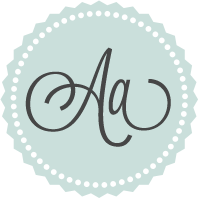 Energetic, creative student of Art Education with a desire to move into the education field.  Superior communication and organizational skills, builds positive relationships that facilitate exceptional work experiences. Technically proficient in Microsoft Office, Adobe Photoshop and Adobe Illustrator.LISCENSURE AND CERTIFICATION		Colorado Initial Teaching License, expected May 2014			•  Endorsement in Art Education, K-12	AVID Trained TutorEDUCATIONColorado State University	    		            		                          Fort Collins, Colorado Art Education Major Candidate, May 2014					         August 2010 - May 2014 • Cumulative GPA of  3.65STUDENT TEACHINGEdmondson/Centennial Elementary       		      	                               Loveland, ColoradoTeaching Experience					  	                         February 2014 - PresentTaught grades kindergarten through fifth grade at two separate elementary schools.Co-taught a lesson in ceramics, helping students create three-dimensional artworks based on foods that would introduce a still-life lesson.Created and taught a lesson that focused on the idea of a still-life using several printmaking techniques such as relief print and monotype.Developed a management solution that would allow for students to create a plan to improve behaviors and be proactive in their own art classroom success.Volunteered and helped facilitate an event at the Centennial Elementary Spring Carnival.Attended parent-teacher conferences at Centennial and Edmondson Elementary Schools.Poudre High School			                                                                           Fort Collins, ColoradoTeaching Experience					                               January 2014 -February 2014Taught and assisted in two sections of Fundamentals of Art classes and three International Baccalaureate art classes.Created and taught three lessons that focused on the concepts of personal identity, color theory, and the relevance of pop culture in art.Introduced students to the process of watercolor and acrylic painting. Students were also required to use a workbook to show their process and document their ideas.Helped to organize and submit artwork to the Scholastic Art and Writing Awards.Displayed student artwork around the school to demonstrate the process of art making.Attended staff meetings, department meetings, and a teacher collaboration day discussing the importance of literacy and formative assessment.Attended an IEP meeting to help outline specific goals for a student in order to support the student in becoming successful.Taught a lesson on graphite density in a design class consisting of students with special needs.Attended Teaching for Artistic Behavior (TAB) Conference.Submitted grades and trained in Synergy.ALL LESSONS TAUGHT INCLUDED:Objectives aligned to the state visual art standards, prepared graduate competencies, and grade level expectations.Inquiry and reflective activities to develop important 21st century skills.Idea generating exercises to expand conceptual ideas for art making.Connections to both historic and contemporary artists and cultures.Teacher-centered assessment instruments to evaluate student success in meeting lesson goals and objectives; student reflective activities for thoughtful self-assessment in art.Instructional accommodations and modifications for differentiated learning.Use of literacy and numeracy.RELATED TEACHING EXPERIENCEThe Lab School for Creative Learning					          Fort Collins, ColoradoTeam-Teaching							              August 2013 –December 2013Team-taught as the primary art instructor for a kindergarten/first grade classroom. Created and taught a unit based on the idea of “place” where students focused on the concepts of texture and two dimensional art versus three dimensional art.Students were encouraged to build 21st century skills such as collaboration and problem solving.Documentation: http://kelseyabbyart.wordpress.com/Field Experience, Poudre High School					          Fort Collins, ColoradoTeaching Experience						              August 2013 –December 2013Created two lessons in a Senior Advanced Placement/International Baccalaureate art classroom focusing on culture, contemporary artists and the postmodern principles.Artist Abilities, Colorado State University			 	          Fort Collins, ColoradoTeam-Teaching								         March 2013 –April 2013Worked with adults with disabilities and introduced five differentiated lessons about printmaking; was able to work with adults one-on-one and adjust to different needs. Field Experience, Conrad Ball Middle School				              Loveland, ColoradoTeacher Assistant/ Co-Teaching						       January 2013 –May 2013Team-taught lessons about color theory and text as symbolism in a middle school art classroom.Field Experience, Preston Middle School				          Fort Collins, ColoradoSmall Group Manager						              August 2012 –December 2012Helped to develop literacy skills in sixth grade students through the application of art technical skills and art history.Renaissance Montessori Academy					                   Parker, ColoradoTeacher Assistant							                 Jun 2012 –July 2012Assisted lead teacher with assigning tasks to young students while retaining organization.ADDITIONAL ACCOMPLISHMENTSTeam Captain – Junior and Senior Year, Chaparral H.S. SoftballPeer Coach, Unified BasketballPeer Mentor, Link Crew Mentor Program for incoming freshmenREFERENCES 